Toyota do Brasil anuncia Novo Corolla 2024Atendendo à pedidos de clientes, o Corolla sedã traz mais modernidade com novos itens de conforto, conveniência e segurança, além de teto solar para versão GR-Sport. O Modelo chega com novidades em design, mais tecnologia e menor consumo de combustível em todas as versões Líder absoluto em seu segmento, sedã está até 12% mais eficiente nas versões híbridas flex e 8,4% nas configurações 2.0L flexNovo Corolla está disponível nos três serviços da KINTOVeículo é exportado para oito países da região e segue sendo produzido em Indaiatuba (SP), unidade que comemora 25 anos de existência no Brasil A Toyota do Brasil anuncia a chegada da linha 2024 do Corolla, sedã que é referência global em qualidade, confiabilidade e durabilidade. Líder absoluto de vendas em seu segmento no País, o modelo chega renovado, com melhorias que elevam a experiência de condução, conforto e conveniência e reforçam os atributos do DNA Toyota, atendendo aos pedidos dos próprios clientes da marca. Pioneiro por apresentar ao mundo a consagrada tecnologia híbrida flex, o Corolla 2024 está ainda mais eficiente, priorizando segurança, baixas emissões e menor consumo de combustível em todas as versões. Concessionárias Toyota de todo o Brasil estão recebendo o Corolla 2024 e, até o final do mês de setembro, 100% da rede estará abastecida com o modelo.Novidades em design A partir da versão XEi, o Corolla 2024 recebe nova grade frontal, atribuindo ainda mais elegância ao veículo. As rodas de 17 polegadas também ganham novos desenhos, visando maior sofisticação e esportividade. Já a versão GR-Sport do sedã ganha novas rodas com pintura escurecida, além de teto solar, item amplamente solicitado pelos clientes do modelo. As versões TOYOTA GAZOO Racing possuem alterações mecânicas que priorizam uma dirigibilidade mais esportiva. No caso do Corolla, as mudanças estão na suspensão, com molas e amortecedores mais firmes, braços estruturais ligados ao chassi e defletores na parte inferior do carro, além de interior diferenciado padrão GR-S. Conforto, tecnologia e conveniência Ainda atenta aos pedidos de seus clientes, a Toyota trouxe novidades para o painel do Corolla 2024. A partir da versão XEi, o modelo inclui um novo cluster TFT com tela digital de 12,3 polegadas. A versão GLi recebeu o cluster com tela de 7” que antes equipava a versão Altis. Para todas as versões a multimídia tem tela de 9” com espelhamento sem fio para Android Auto e Apple CarPlay. Também foram adicionadas saídas de ar-condicionado para o banco traseiro e duas saídas USB-C para maior comodidade dos passageiros, desde a versão de entrada GLi.Trazendo mais conforto e pensando na redução de ruído na rodagem do veículo, a Toyota equipou as versões XEi, Altis Premium, Altis Hybrid e Altis Hybrid Premium do Corolla com pneus 215/50/R17.As versões topo de linha Altis Hybrid Premium e Altis Premium flex receberam acessórios originais que agregam sofisticação e proteção, como friso lateral inferior com detalhes cromados, visando aumentar a proteção no momento de abertura das portas em lugares de pouco espaço; aplique cromado no farol de neblina dianteiro, trazendo mais sofisticação até nos pequenos detalhes; soleira iluminada, remetendo a mais tecnologia e elegância no interior do veículo e kit de segurança das rodas de liga leve.Segurança aprimoradaA segurança é um capítulo à parte quando o assunto é o Corolla. Desde a linha 2023, todas as versões do modelo passaram a trazer – de série – a tecnologia do sistema de segurança ativa Toyota Safety Sense (TSS), pacote que contempla recursos como o Sistema de Pré-Colisão Frontal (PCS), Sistema de Assistência de Permanência de Faixa (LTA), com função de Alerta de Mudança de Faixa (LDA), faróis altos automáticos (AHB) e Controle de Cruzeiro Adaptativo (ACC). Na linha 2024, a partir da versão XEi, o modelo traz aprimoramentos no Sistema de Pré-Colisão Frontal, com mais precisão na identificação de pedestres e ciclistas. A segurança passiva também é destaque no Corolla. O sedã é equipado de série com sete airbags, câmera de ré com projeção na central multimídia, cinto de segurança de três pontas e freios ABS com EBD. Na linha 2024, as configurações GR-Sport, Altis Premium e Altis Premium HEV passam a contar ainda com sensores de alerta de ponto cego e alerta de tráfego cruzado traseiro.Desempenho eficienteA linha 2024 do Corolla chega em conformidade aos rigorosos padrões de controles de emissões de poluentes estabelecidos pela legislação brasileira. A eficiência, que já era um ponto alto desde a chegada da atual geração do veículo, está ainda maior na linha 2024. O sedã Corolla recebeu um conjunto de aprimoramentos que resultam não apenas em melhorias notáveis no consumo de combustível, mas também na redução substancial das emissões de gases poluentes. As versões do Corolla equipadas com o motor 2.0 Dynamic Force Dual VVT-iE 16V DOHC, que entrega até 175 cv a 6.600 rpm e torque de 21,3 kgfm a 4.400 rpm, receberam a implementação do sistema ORVR (On Board Refueling Vapor Recovery).O ajuste nas medidas dos pneus é outro ponto que contribui para o ganho em eficiência do Corolla 2024. Além de aperfeiçoar sensivelmente o conforto a bordo, a melhoria diminui a resistência à rolagem do carro, mantendo o nível excelente de estabilidade já reconhecido do modelo e resultando também em menor consumo de combustível. Como resultado direto desses esforços, o Corolla 2024 apresenta uma notável eficiência 8,4% maior na estrada quando movido a etanol nas versões equipadas com motor 2.0L. Já nas configurações híbridas flex, que combinam um motor 1.8 16V ciclo Atkinson, de 101 cv de potência, com dois motores elétricos de 72 cv e 16,6 kgfm de torque, o ajuste nas medidas dos pneus resultou em eficiência 12% superior na estrada quando movido a etanol. Estas melhorias reforçam o posicionamento do Corolla 2024 como um veículo que não apenas atende, mas ultrapassa as expectativas em relação a desempenho, economia de combustível e impacto ambiental positivo.Confira abaixo dados comparativos de consumo e emissões. Quando abastecido com gasolina, o Corolla 2024 também emite menos gramas de CO2 por quilometro rodado quando comparado ao modelo anterior. Fonte: Programa Brasileiro de Etiquetagem VeicularGarantia Como todos os produtos da Toyota do Brasil (a partir do ano/modelo 2020/2020), o Novo Corolla 2024 possui garantia de cinco anos, contados a partir da data de entrega do 0 KM ao primeiro proprietário, sem limite de quilometragem para uso particular e limite de cinco anos ou 100 mil KM, o que ocorrer primeiro, para uso comercial. Já as configurações eletrificadas contam também com a cobertura diferenciada adicional de 36 meses para o sistema híbrido, incluindo bateria híbrida, ECU da bateria híbrida, ECU de gerenciamento de energia, inversor com conversor, chicote inferior do assoalho e chicote do bloco de bateria. Assim sendo, o período total de cobertura para as versões híbridas flex é de 8 anos. Não há limite de quilometragem no uso particular, enquanto para uso comercial o limite é de 200 mil KM, prevalecendo o que ocorrer primeiro (tempo ou quilometragem). Blindagem Certificada A linha Corolla 2024 conta com Blindagem Certificada Toyota. Os fornecedores deste serviço passaram por testes rigorosos e estão chancelados com padrão de qualidade da marca. Dessa forma, a preparação realizada por companhias certificadas não afeta a garantia de fábrica de 5 anos do modelo. A garantia da Blindagem Certificada Toyota é de cinco anos para a carroceria e até dez anos para os vidros, a depender da preferência de cada cliente.Corolla 2024 na KINTOComo empresa provedora de soluções de mobilidade, a Toyota também oferece o novo Corolla para aluguel, por meio da KINTO e de seus serviços oferecidos no País.No KINTO Share, de aluguel por horas, dias, semanas e até um mês, as diárias do modelo partem de R$ 329,00 e toda a operação é realizada por meio do app KINTO Share Latam, mediante disponibilidade do veículo para a concessionária pretendida. No serviço KINTO One Personal, a assinatura parte de R$ 4.051,00 por mês para contratos de 36 meses e pacote de quilometragem de 800 km mensais. Já no KINTO One Fleet, de aluguel de veículos para frotas corporativas, os preços partem de R$ 3.518,00 (contratos também de 36 meses e franquia de até 1.000 km/mês). Lembrando que em ambos os serviços, Personal e Fleet, os contratos podem ser fechados a partir de 12 meses. Para mais informações e verificar as concessionárias que já dispõem do modelo, os clientes devem acessar o site KINTO.Produção e Exportação O Corolla é produzido na planta da Toyota em Indaiatuba (SP), unidade que celebra 25 anos de existência em 2023. A fábrica foi o berço da pioneira tecnologia híbrida flex da marca, quando a atual geração do Corolla foi lançada, em 2019. Atualmente a fábrica de Indaiatuba exporta veículos para oito países da América Latina: Argentina, Uruguai, Paraguai, Peru, Chile, Colômbia, Equador e Venezuela. Entre 2005 e julho de 2023 já foram exportadas 293.093 unidades para esses países. Em 25 anos, a fábrica da Toyota em Indaiatuba já produziu mais de 1.400.000 unidades do Corolla. Disseminação da Tecnologia Híbrida Flex Desde 2019, o Corolla tem a importante missão de disseminar os benefícios da tecnologia híbrida flex. Em outubro do ano passado, a Toyota lançou o projeto piloto Hybrid Flex Technology, na Índia. A iniciativa marcou o primeiro passo da Toyota naquele país para promover o etanol como um importante caminho energético neutro em carbono, juntamente com a avançada e pioneira tecnologia híbrida flex da marca, desenvolvida em conjunto pelas engenharias brasileira e japonesa, que pode ajudar aquele país a alcançar a verdadeira autossuficiência e contribuir para a meta nacional de carbono zero até 2070.Somando as vendas de Corolla e Corolla Cross, dois únicos modelos produzidos e comercializados no Brasil com essa tecnologia, temos o impressionante número de 64.867 unidades e cerca de 18,5 mil toneladas de CO2 evitadas. Economia Circular A Toyota apoia diversas iniciativas de economia circular em sua operação nacional. O Corolla, por exemplo, conta com materiais reciclados na parte interna do isolamento acústico. Por meio desta ação, uniformes e EPIs (Equipamentos de Proteção Individual) que antes seriam descartados, são transformados em novas peças para os carros. Aproximadamente 10 toneladas de materiais já foram reutilizadas. Esses são exemplos concretos do compromisso da montadora em adotar práticas sustentáveis em toda a cadeia de produção.Uma iniciativa mais recente acontece em parceria com a empresa Borkar – fornecedor de Acessórios Automotivos Originais - resultando em um processo inovador que permite o reaproveitamento do sealer, utilizado na vedação das juntas de carroceria, na fabricação de tapetes para veículos, incluindo o Corolla. Aproximadamente 1,7 tonelada por mês de material, que antes seria destinado ao coprocessamento, ganha nova vida, retornando aos veículos como tapetes. Desde o início do projeto, mais de 24,4 mil jogos de tapetes já foram produzidos com o conceito de economia circular.CoresTodas as versões estão disponíveis nas cores Branco Lunar, Preto Eclipse, Vermelho Granada, Cinza Celestial, Cinza Granito, Prata Supernova e Branco Polar. A configuração GR-SPORT segue oferecida nas três cores Preto Eclipse, Vermelho Granada e Branco Lunar. PreçosObjetivos de Desenvolvimento SustentávelA divulgação deste material colabora diretamente para os seguintes Objetivos de Desenvolvimento Sustentável (ODS) da ONU: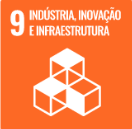 Sobre a Toyota do BrasilA Toyota do Brasil está presente no País há 65 anos. Possui quatro unidades produtivas, localizadas em Indaiatuba, Sorocaba, Porto Feliz e São Bernardo do Campo, todas no Estado de São Paulo, e emprega cerca de 6 mil pessoas. A Toyota é a montadora líder em eletrificação no mundo: desde 1997 já foram comercializados mais de 20 milhões de automóveis mais limpos, sejam modelos híbridos, híbridos flex, híbridos plug-in, 100% a bateria ou movidos a hidrogênio.Com o objetivo de impulsionar a eletrificação da frota de veículos no Brasil, em 2013, a Toyota lançou o primeiro veículo híbrido em nosso país, o Toyota Prius. Em 2019 a companhia foi além, inovando mais uma vez para oferecer o único híbrido flex do mundo – fabricado com exclusividade no mercado brasileiro –, o Corolla Sedã, e, em 2021, o primeiro SUV híbrido flex do mercado, o Corolla Cross, também fabricado no País. Atualmente, já são mais de 55 mil carros eletrificados com a tecnologia híbrido flex em circulação pelo Brasil. Em 2020, lançou a KINTO, sua nova empresa de mobilidade, para oferecer serviços como aluguel de carros e gestão de frotas a uma sociedade em transformação. Também reforçou sua marca GAZOO, por meio de iniciativas que desafiam a excelência de seus veículos. Tem como missão produzir felicidade para todas as pessoas (Happiness for All) e, para tanto, está comprometida em desenvolver carros cada vez melhores e mais seguros, além de avançar nas soluções de mobilidade. Junto com a Fundação Toyota do Brasil, tem iniciativas que repercutem nos 17 Objetivos de Desenvolvimento Sustentável da ONU. Mais informações: Toyota Global e Toyota do Brasil.Mais informaçõesToyota do Brasil – Departamento de ComunicaçãoLilian Assis – lassis@toyota.com.brKelly Buarque – kbuarque@toyota.com.br Kessia Santos – kosantos@toyota.com.br
 RPMA Comunicaçãotoyota@rpmacomunicacao.com.br Guilherme Magna – (11) 98600-8988Leonardo de Araujo – (11) 96084-0473Henrique Carmo - (11) 98058-6298Tel.: (11) 5501-4655Híbrido Flex Híbrido Flex Atual 2024GASOLINACidade(km/l)17,918,5GASOLINAEstrada(km/l)15,415,7ETANOLCidade(km/l)11,812,8ETANOLEstrada(km/l)9,711,1CO2 Fóssil GASOLINA (g/km)CO2 Fóssil GASOLINA (g/km)77752.0L 2.0L Atual 2024GASOLINACidade(km/l)11,912,3GASOLINAEstrada(km/l)14,214,9ETANOLCidade(km/l)8,38,6ETANOLEstrada(km/l)9,810,7CO2 Fóssil GASOLINACO2 Fóssil GASOLINA103100VersãoPreçoPintura Metálica Pintura Perolizada Corolla GLiR$ 148.990,00R$ 2.020,00R$ 2.330,00Corolla XEiR$ 158.590,00R$ 2.020,00R$ 2.330,00Corolla GR-SportR$ 181.590,00-R$ 320,00Corolla Altis Premium R$ 182.990,00R$ 2.020,00R$ 2.330,00Corolla Altis HybridR$ 187.790,00R$ 2.020,00R$ 2.330,00Corolla Altis Hybrid PremiumR$ 198.890,00R$ 2.020,00R$ 2.330,00